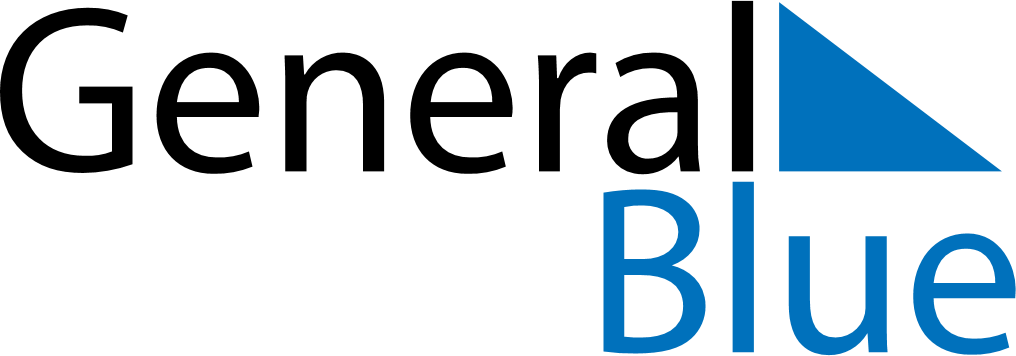 January 2020January 2020January 2020RomaniaRomaniaSUNMONTUEWEDTHUFRISAT1234New Year’s Day5678910111213141516171819202122232425Unification Day262728293031